Stake Race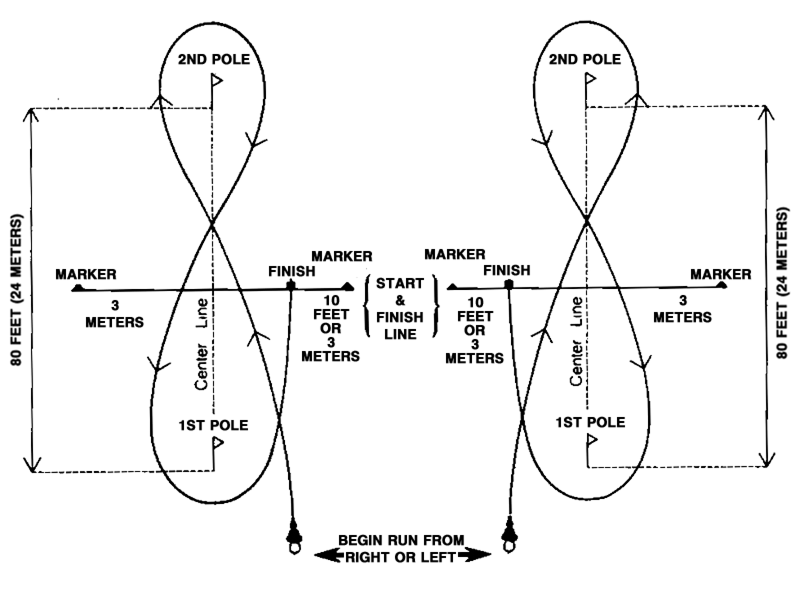 